ОДНОФАЗНАЯ РАЗВЕТЛЁННАЯ ЭЛЕКТРИЧЕСКАЯ ЦЕПЬ СИНУСОИДАЛЬНОГО ТОКАРасчётное заданиеРасчетное задание выполняется при подготовке к лабораторной работе в соответствии с заданным вариантом (табл. 2.1).Таблица. 2.1Исходные данные для расчёта                                             Таблица 1Расчет электрической цепи с параллельным соединением индуктивной катушки, резистора и конденсатора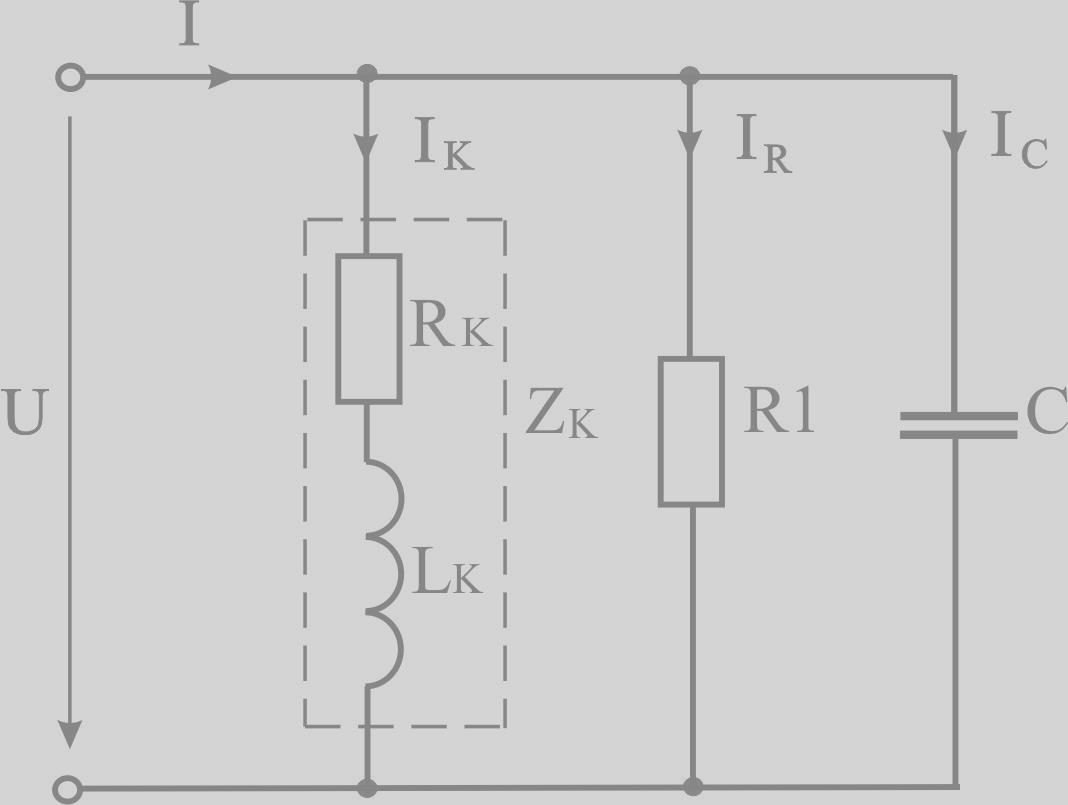          Рис. 1. Схема электрической цепи           2.2.1  Расчет сопротивления всех элементов: – реактивное (индуктивное) сопротивление индуктивной катушки                                        ,            f=50 Гц,– полное сопротивление индуктивной катушки ,– коэффициент мощности индуктивной катушки ,– угол сдвига фаз в ветви с индуктивной катушкой ,– ёмкостное сопротивление конденсатора ,2.2.2. Расчет токов во всех ветвях– ток в резисторе R1   ,– ток в индуктивной катушке ,  ,– ток в конденсаторе По результатам расчетов построить в масштабе векторную диаграмму, и по построенной векторной диаграмме определить входной ток I всей цепи  Рис 2. Векторная диаграмма2.2.3. Расчет входного тока I всей цепи– активную составляющую тока в неразветвлённой части электрической цепи ,– активную составляющую тока резистора ,– активную составляющую тока индуктивной катушки 		 ,активную составляющую тока конденсатора  , реактивную составляющую тока в неразветвлённой части электрической цепи                      ,реактивную составляющую тока  резистора  – реактивную (индуктивную) составляющую тока индуктивной катушки ,–  реактивную (ёмкостную) составляющую тока конденсатора		 , ,– ток в неразветвлённой части электрической цепи (входной ток) ,угол сдвига фаз между током и напряжение в неразветвлённой части электрической цепи .По данным расчета построить векторную диаграмму 2.2.4.  Расчет мощностей – Активная мощность цепи с резистором R1 ,– Активная мощность цепи с индуктивной катушкой ,– Активная мощность всей цепи ,– Реактивная (индуктивную) мощность индуктивной катушки	 ,– Реактивная (ёмкостную) мощность конденсатора ,– Реактивная мощность всей цепи ,– Полная мощность всей цепи ,– Коэффициент мощности электрической цепи ,Результаты расчетов пункты 2.2.1, 2.2.2, 2.2.3, 2.2.4 занести в табл. 2 в графу расчет.  Вариант123456U, B141414141414R1, Ом203020304050С, мкФ406080100120150катушкаRK=7 Ом, LK=0,07 ГнRK=7 Ом, LK=0,07 ГнRK=7 Ом, LK=0,07 ГнRK=7 Ом, LK=0,07 ГнRK=7 Ом, LK=0,07 ГнRK=7 Ом, LK=0,07 Гн      ПараметрВариантНапряжениеРезисторКонденсаторКатушкаКатушка      ПараметрВариантU, ВR1, ОМC, мкФRк,ОмLк, Гн